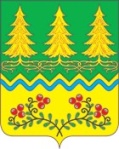 О внесении изменений в постановление администрации сельское поселение Сергино от 30.06.2011 № 114 «Об утверждении административного регламентапо исполнению муниципальной функции по проведению проверок при осуществлении муниципального земельного контроля» В соответствии с Постановлением Правительства РФ от 09.09.2016 №892 «О внесении изменений в Правила подготовки органами государственного контроля (надзора) и органами муниципального контроля ежегодных планов проведения плановых проверок юридических лиц и индивидуальных предпринимателей», Уставом муниципального образования сельского поселения Сергино администрация сельского поселения Сергино:1. Внести в Административный регламент «Об утверждении  административного регламента по исполнению муниципальной функции  по проведению проверок при осуществлении  муниципального земельного контроля» (далее – Административный регламент), утвержденный постановлением администрации сельское поселение Сергино   от 30.06.2011 № 114  следующие изменения:1.1.  главу 3  Административного регламента дополнить пунктом 30.1. следующего содержания: «30.1. Внесение изменений в ежегодный план допускается в следующих случаях:а) исключение проверки из ежегодного плана:в связи с невозможностью проведения плановой проверки деятельности юридического лица вследствие его ликвидации, невозможностью проведения проверки индивидуального предпринимателя вследствие прекращения физическим лицом деятельности в качестве индивидуального предпринимателя;в связи с прекращением юридическим лицом или индивидуальным предпринимателем деятельности, эксплуатации (использования) объектов защиты, объектов использования атомной энергии, опасных производственных объектов, гидротехнических сооружений и иных производственных объектов, подлежащих проверке;в связи с изменением класса опасности подлежащего проверке опасного производственного объекта или класса гидротехнического сооружения;в связи с изменением категории объектов, оказывающих негативное воздействие на окружающую среду, а также уровня государственного экологического надзора;в связи с принятием органом государственного контроля (надзора), осуществляющим государственный контроль (надзор) с применением риск-ориентированного подхода, решения об отнесении деятельности юридических лиц и индивидуальных предпринимателей и (или) используемых ими производственных объектов к определенной категории риска или определенному классу (категории) опасности либо решения об изменении присвоенных им категории риска или класса (категории) опасности;в связи с принятием органом или органом муниципального контроля решения об исключении соответствующей проверки из ежегодного плана в случаях, предусмотренных статьей 26.1 Федерального закона;в связи с прекращением или аннулированием действия лицензии - для проверок, запланированных в отношении лицензиатов;в связи с наступлением обстоятельств непреодолимой силы;б) изменение указанных в ежегодном плане сведений о юридическом лице или индивидуальном предпринимателе:в связи с изменением адреса места нахождения или адреса фактического осуществления деятельности юридического лица или индивидуального предпринимателя;в связи с реорганизацией юридического лица;в связи с изменением наименования юридического лица, а также изменением фамилии, имени и отчества индивидуального предпринимателя.Сведения о внесенных в ежегодный план изменениях направляются в течение 3 рабочих дней со дня их внесения в соответствующий орган прокуратуры на бумажном носителе (с приложением копии в электронном виде) заказным почтовым отправлением с уведомлением о вручении либо в форме электронного документа, подписанного электронной подписью, а также размещаются на официальном сайте в информационно-телекоммуникационной сети "Интернет" в порядке, предусмотренном пунктом 30 настоящего Регламента, в течение 5 рабочих дней со дня внесения изменений.»2. Обнародовать постановление в установленном порядке и разместить на официальном сайте органов местного самоуправления сельского поселения Сергино в сети Интернет.3. Настоящее постановление вступает в силу с момента обнародования.Глава   сельского поселения Сергино                                                    О.В. Гребенников                                                   АДМИНИСТРАЦИЯ                              СЕЛЬСКОЕ ПОСЕЛЕНИЕ СЕРГИНООктябрьского района                       Ханты-Мансийского автономного округа - Югры             ПОСТАНОВЛЕНИЕ                                                  АДМИНИСТРАЦИЯ                              СЕЛЬСКОЕ ПОСЕЛЕНИЕ СЕРГИНООктябрьского района                       Ханты-Мансийского автономного округа - Югры             ПОСТАНОВЛЕНИЕ                                                  АДМИНИСТРАЦИЯ                              СЕЛЬСКОЕ ПОСЕЛЕНИЕ СЕРГИНООктябрьского района                       Ханты-Мансийского автономного округа - Югры             ПОСТАНОВЛЕНИЕ                                                  АДМИНИСТРАЦИЯ                              СЕЛЬСКОЕ ПОСЕЛЕНИЕ СЕРГИНООктябрьского района                       Ханты-Мансийского автономного округа - Югры             ПОСТАНОВЛЕНИЕ                                                  АДМИНИСТРАЦИЯ                              СЕЛЬСКОЕ ПОСЕЛЕНИЕ СЕРГИНООктябрьского района                       Ханты-Мансийского автономного округа - Югры             ПОСТАНОВЛЕНИЕ                                                  АДМИНИСТРАЦИЯ                              СЕЛЬСКОЕ ПОСЕЛЕНИЕ СЕРГИНООктябрьского района                       Ханты-Мансийского автономного округа - Югры             ПОСТАНОВЛЕНИЕ                                                  АДМИНИСТРАЦИЯ                              СЕЛЬСКОЕ ПОСЕЛЕНИЕ СЕРГИНООктябрьского района                       Ханты-Мансийского автономного округа - Югры             ПОСТАНОВЛЕНИЕ                                                  АДМИНИСТРАЦИЯ                              СЕЛЬСКОЕ ПОСЕЛЕНИЕ СЕРГИНООктябрьского района                       Ханты-Мансийского автономного округа - Югры             ПОСТАНОВЛЕНИЕ                                                  АДМИНИСТРАЦИЯ                              СЕЛЬСКОЕ ПОСЕЛЕНИЕ СЕРГИНООктябрьского района                       Ханты-Мансийского автономного округа - Югры             ПОСТАНОВЛЕНИЕ                                                  АДМИНИСТРАЦИЯ                              СЕЛЬСКОЕ ПОСЕЛЕНИЕ СЕРГИНООктябрьского района                       Ханты-Мансийского автономного округа - Югры             ПОСТАНОВЛЕНИЕ«16»января2017г.№3п. Сергиноп. Сергиноп. Сергиноп. Сергиноп. Сергиноп. Сергиноп. Сергиноп. Сергиноп. Сергиноп. Сергино